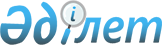 О внесении изменения и дополнения в решение маслихата Жамбылского района от 29 декабря 2017 года № 17/2 "О бюджете Пресновского сельского округа Жамбылского района Северо-Казахстанской области на 2018 -2020 годы"Решение маслихата Жамбылского района Северо-Казахстанской области от 5 июня 2018 года № 23/1. Зарегистрировано Департаментом юстиции Северо-Казахстанской области 20 июня 2018 года № 4774
      В соответствии со статьями 106, 109-1 Бюджетного кодекса Республики Казахстан от 4 декабря 2008 года, статьей 6 Закона Республики Казахстан от 23 января 2001 года "О местном государственном управлении и самоуправлении в Республике Казахстан", статьей 26 Закона Республики Казахстан от 6 апреля 2016 года "О правовых актах" маслихат Жамбылского района Северо-Казахстанской области РЕШИЛ:
      1. Внести в решение маслихата Жамбылского района от 29 декабря 2017 года № 17/2 "О бюджете Пресновского сельского округа Жамбылского района Северо-Казахстанской области на 2018-2020 годы" (зарегистрировано в Реестре государственной регистрации нормативных правовых актов под № 4500 от 11 января 2018 года, опубликовано 22 января 2018 года в Эталонном контрольном банке нормативно-правовых актов Республики Казахстан), следующие изменение и дополнение:
      пункт 1 изложить в новой редакции:
       "1. Утвердить бюджет Пресновского сельского округа Жамбылского района Северо-Казахстанской области на 2018-2020 годы согласно приложениям 1, 2 и 3 к настоящему решению соответственно, в том числе на 2018 год в следующих объемах:
      1) доходы – 95 573 тысяч тенге, в том числе:
      налоговые поступления – 38 049 тысяч тенге;
      неналоговые поступления – 0 тенге;
      поступления от продажи основного капитала – 0 тенге;
      поступления трансфертов – 57 524 тысяч тенге;
      2) затраты – 95 573 тысяч тенге;
      3) сальдо по операциям с финансовыми активами – 0 тенге:
      приобретение финансовых активов – 0 тенге;
      поступления от продажи финансовых активов государства – 0 тенге;
      4) дефицит (профицит) бюджета – 0 тенге;
      5) финансирование дефицита (использование профицита) бюджета- 0 тенге:
      используемые остатки бюджетных средств – 0 тенге.";
      дополнить пунктом 5-1 следующего содержания:
       "5-1. Учесть в бюджете сельского округа на 2018 год целевые трансферты из районного бюджета, в том числе:
      1) 1 000 тысяч тенге – на приобретение строительного материала для ремонта кровли крыши;
      2) 450 тысяч тенге – на приобретение отопительного котла;
      3) 19 550 тысяч тенге – на благоустройство территории села Пресновка;
      4) 22 426 тысяч тенге – на текущий ремонт внутрипоселковых дорог;
      5) 250 тысяч тенге – на приобретение строительного, хозяйственного материала, окон для текущего ремонта здания сельского клуба.";
      приложение 1 к указанному решению изложить в новой редакции, согласно приложению 1 к настоящему решению.
      2. Настоящее решение вводится в действие с 1 января 2018 года. Бюджет Пресновского сельского округа на 2018 год
					© 2012. РГП на ПХВ «Институт законодательства и правовой информации Республики Казахстан» Министерства юстиции Республики Казахстан
				
      Председатель 
ХХIІІ внеочередной сессии 
маслихата Жамбылского района 

 Д. Токкожина

      Секретарь маслихата 
Жамбылского района 

 Б. Мусабаев
Приложение 1 к решению маслихата Жамбылского района от 5 июня 2018 года № 23/1Приложение 1 к решению маслихата Жамбылского района от 29 декабря 2017 года № 17/2
Категория
Класс
Подкласс
Наименование
Сумма (тысяч тенге)
 1) Доходы
95 573
1
2
3
4
5
1
Налоговые поступления
38 049
01
Подоходный налог
21 544
2
Индивидуальный подоходный налог
21 544
04
Hалоги на собственность
16 505
3
Земельный налог
300
4
Hалог на транспортные средства
16 205
4
Поступления трансфертов
57 524
02
Трансферты из вышестоящих органов государственного управления
57 524
3
Трансферты из районного (города областного значения) бюджета
57 524
Функциональная группа
Администратор
Программа
Наименование
Сумма (тысяч тенге)
1
2
3
А
В
2) Затраты
95 573
01
Государственные услуги общего характера
21 886
124
Аппарат акима города районного значения, села, поселка, сельского округа
21 886
001
Услуги по обеспечению деятельности акима города районного значения, села, поселка, сельского округа
21 436
022
Капитальные расходы государственного органа
450
07
Жилищно-коммунальное хозяйство
36 325
124
Аппарат акима города районного значения, села, поселка, сельского округа
36 325
008
Освещение улиц в населенных пунктах
16 103
010
Содержание мест захоронений и погребение безродных
172
011
Благоустройство и озеленение населенных пунктов
20 050
08
Культура, спорт, туризм и информационное пространство
4 086
124
Аппарат акима города районного значения, села, поселка, сельского округа
4 086
006
Поддержка культурно-досуговой работы на местном уровне
4 086
12
Транспорт и коммуникации
26 706
124
Аппарат акима города районного значения, села, поселка, сельского округа
26 706
013
Обеспечение функционирования автомобильных дорог в городах районного значения, селах, поселках, сельских округах
26 706
13
Прочие
6 570
124
Аппарат акима города районного значения, села, поселка, сельского округа
6 570
040
Реализация мероприятий для решения вопросов обустройства населенных пунктов в реализацию мер по содействию экономическому развитию регионов в рамках Программы развития регионов до 2020 года
6 570
Функциональная группа
Администратор
Программа
Наименование
Сумма (тысяч тенге)
3) Сальдо по операциям с финансовыми активами
0
Приобретение финансовых активов
0
13
Прочие
0
Категория
Класс
Подкласс
Наименование
Сумма (тысяч тенге)
6
Поступления от продажи финансовых активов государства
0
01
Поступления от продажи финансовых активов государства
0
1
Поступления от продажи финансовых активов внутри страны
0
4) Дефицит (профицит) бюджета
0
5) Финансирование дефицита (использование профицита) бюджета:
0
Категория
Класс
Подкласс
Наименование
Сумма (тысяч тенге)
8
Используемые остатки бюджетных средств
0,0
1
Остатки бюджетных средств
0,0
1
Свободные остатки бюджетных средств